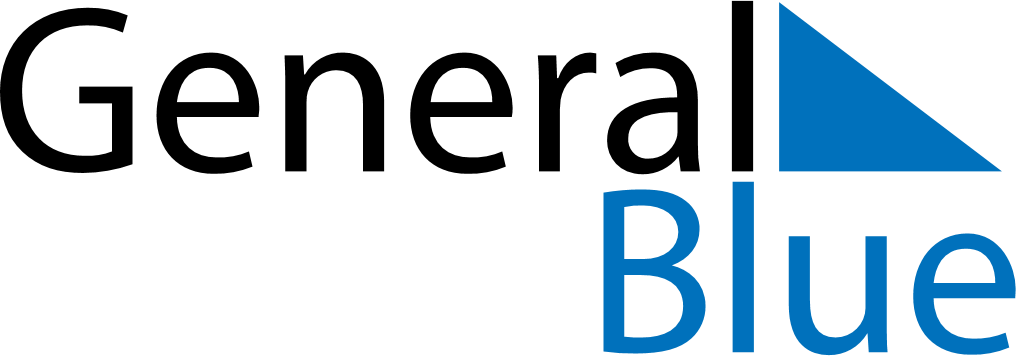 March 2024March 2024March 2024March 2024March 2024March 2024March 2024Jambes, Wallonia, BelgiumJambes, Wallonia, BelgiumJambes, Wallonia, BelgiumJambes, Wallonia, BelgiumJambes, Wallonia, BelgiumJambes, Wallonia, BelgiumJambes, Wallonia, BelgiumSundayMondayMondayTuesdayWednesdayThursdayFridaySaturday12Sunrise: 7:24 AMSunset: 6:21 PMDaylight: 10 hours and 57 minutes.Sunrise: 7:22 AMSunset: 6:23 PMDaylight: 11 hours and 1 minute.34456789Sunrise: 7:19 AMSunset: 6:24 PMDaylight: 11 hours and 5 minutes.Sunrise: 7:17 AMSunset: 6:26 PMDaylight: 11 hours and 8 minutes.Sunrise: 7:17 AMSunset: 6:26 PMDaylight: 11 hours and 8 minutes.Sunrise: 7:15 AMSunset: 6:28 PMDaylight: 11 hours and 12 minutes.Sunrise: 7:13 AMSunset: 6:29 PMDaylight: 11 hours and 16 minutes.Sunrise: 7:11 AMSunset: 6:31 PMDaylight: 11 hours and 20 minutes.Sunrise: 7:09 AMSunset: 6:33 PMDaylight: 11 hours and 24 minutes.Sunrise: 7:07 AMSunset: 6:34 PMDaylight: 11 hours and 27 minutes.1011111213141516Sunrise: 7:04 AMSunset: 6:36 PMDaylight: 11 hours and 31 minutes.Sunrise: 7:02 AMSunset: 6:38 PMDaylight: 11 hours and 35 minutes.Sunrise: 7:02 AMSunset: 6:38 PMDaylight: 11 hours and 35 minutes.Sunrise: 7:00 AMSunset: 6:39 PMDaylight: 11 hours and 39 minutes.Sunrise: 6:58 AMSunset: 6:41 PMDaylight: 11 hours and 43 minutes.Sunrise: 6:56 AMSunset: 6:43 PMDaylight: 11 hours and 46 minutes.Sunrise: 6:53 AMSunset: 6:44 PMDaylight: 11 hours and 50 minutes.Sunrise: 6:51 AMSunset: 6:46 PMDaylight: 11 hours and 54 minutes.1718181920212223Sunrise: 6:49 AMSunset: 6:48 PMDaylight: 11 hours and 58 minutes.Sunrise: 6:47 AMSunset: 6:49 PMDaylight: 12 hours and 2 minutes.Sunrise: 6:47 AMSunset: 6:49 PMDaylight: 12 hours and 2 minutes.Sunrise: 6:45 AMSunset: 6:51 PMDaylight: 12 hours and 6 minutes.Sunrise: 6:42 AMSunset: 6:52 PMDaylight: 12 hours and 9 minutes.Sunrise: 6:40 AMSunset: 6:54 PMDaylight: 12 hours and 13 minutes.Sunrise: 6:38 AMSunset: 6:56 PMDaylight: 12 hours and 17 minutes.Sunrise: 6:36 AMSunset: 6:57 PMDaylight: 12 hours and 21 minutes.2425252627282930Sunrise: 6:34 AMSunset: 6:59 PMDaylight: 12 hours and 25 minutes.Sunrise: 6:31 AMSunset: 7:01 PMDaylight: 12 hours and 29 minutes.Sunrise: 6:31 AMSunset: 7:01 PMDaylight: 12 hours and 29 minutes.Sunrise: 6:29 AMSunset: 7:02 PMDaylight: 12 hours and 32 minutes.Sunrise: 6:27 AMSunset: 7:04 PMDaylight: 12 hours and 36 minutes.Sunrise: 6:25 AMSunset: 7:05 PMDaylight: 12 hours and 40 minutes.Sunrise: 6:23 AMSunset: 7:07 PMDaylight: 12 hours and 44 minutes.Sunrise: 6:20 AMSunset: 7:09 PMDaylight: 12 hours and 48 minutes.31Sunrise: 7:18 AMSunset: 8:10 PMDaylight: 12 hours and 51 minutes.